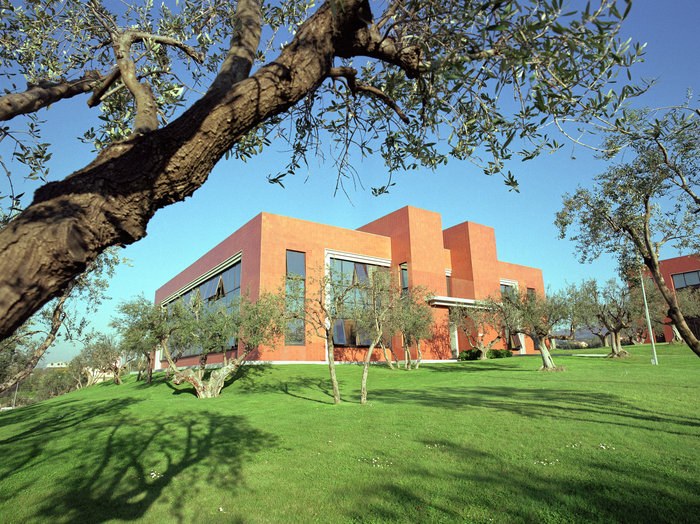 
credits : ESA – S. Corvaja




Dear Participant,
In order to make your stay in Frascati as pleasant as possible we would like to provide you with some logistics and touristic information regarding Frascati and Rome area.

Meeting
________________________________________________________________________________
The EO Value Workshp will be held in various meeting roomS (Magellan room, J.Cook and conference room D) The main room Magellan is to be found in Building 1, Floor 1 with start of the workshop on the 1th July  from 14:00 to 18:00 approx followed by a Cocktail in the VIP Forcada room, on the 2nd of July from 09:00 to 18:00 approx on the 3rd of July from 09:00 to 16:30 
 Coffee Breaks and Lunch
________________________________________________________________________________Coffee and tea will be served in the James Cook room, next to Magellan room, located in Building 1, Floor 1 at 15:30 on the 1st July and at 10:30 and 15:30 on the 2nd	 and 3rd of July. Lunch: will be available in the ESRIN Canteen  and is payable in cash. After having taken your lunch tray you have a reserved area of the ESRIN canteen facilities. The canteen has a wide variety of dishes including vegetarian ones.Internet room
________________________________________________________________________________The Annex close to Magellan room will be available for the secretariat and participants (PCs, Telephone and printer). The photocopier room is located next to the Annex where there is an ESA Public Printer.Changes regarding travel arrangements or taxi bookings
________________________________________________________________________________ESRIN Travel office will deal with any request of changing travel arrangements (please hand your ticket) and any requests for taxi bookings. It is temporary located in front of Building 14.Useful Contacts
________________________________________________________________________________ESA EO Workshop Secretariat
Ms Paola Berretta 
Office tel: + 39 06 941 88701
email: Paola.Berretta@esa.intESRIN Travel Office
Office tel: + 39 06 941 80 240/241  fax: +39 06 941 80 242
email: esrintravel.office@esa.intOnsite Services
________________________________________________________________________________PC Use:  wireless internet access is available in all the conference rooms. Please be informed that due to a new ESA internal regulation the wi-fi access for non ESA-ESRIN employees is possible only by using the passwords given by the ESA secretariat . A set of wifi random access codes will be distributed by the secretariat for your easy access during your stay at ESRIN to internetMoreover on the first day an IT Technician could be available on-call in case you have to re-configure your laptop or there are any other connection issues. Please refer any issue to P.BerrettaUnicredit Bank / ATM Cash Machine:
 08:30 – 13:30 Available in Building 1, Ground Floor.We wish you a pleasant staying in Frascati and a successful EO Value Workshop.USEFUL INFORMATIONPublic transport to Rome (other than the train)Bus to the undergroundYou can get a bus from the bus station in the centre of FRASCATI – just opposite the Town Hall (The Comune in Piazza Marconi). The bus will bring you at ANAGNINA station, which is the nearest underground station.
You should buy your ticket in advance. Tickets can be purchased at the Tobacco sellers or at the newspaper stands. The COTRAL ticket to Rome costs 1,30. You would rather buy your way back ticket at the same time.UndergroundYou can pick up the Underground in different parts of Rome. There are three lines A, B and B1. You can change from one line to the other at the Termini central station stop. Tickets are available at a cost of 1,50 euro from Tobacco sellers or from newspaper stands. Automatic ticket machines are also available in all stations. Such ticket is valid for 75 minutes once you validate it when on bus, while it can be used only once for the Underground.  The underground CLOSES at 23:30 (Sunday to Thursday) and at 01:00 Friday and Saturday. The last bus to FRASCATI from ANAGNINA Station departs at 21:30 hrs.TAXIYellow taxis in Rome normally charge according to mileage but try to arrange a price in advance for any journey to FRASCATI as it is outside the Rome area.SHOPPING HOURS Shopping hours in FRASCATI are as follows:
08:30 -13:00
16:30 – 19:30 in winter time
17:00 – 20:00 in summer time
Shops are normally closed on Thursday afternoons during whole Sunday. However you may find some food shops open on Sundays. The Carrefour Supermarket in the centre of FRASCATI is open 24h/day 7/7. Shopping hours in Rome are more or less pretty same except that the shops are closed on Monday mornings and most of them don’t close for lunch break. The food shops in Rome close on Thursday afternoons and are open on Monday mornings instead.

A WORD OF ADVICE:
PLEASE TAKE CARE OF YOUR PERSONAL BELONGINGS. IN PARTICULAR IF YOU TRAVEL TO ROME IT IS RECCOMENDED YO LEAVE YOUR PASSPORT AND CREDIT CARDS IN THE HOTEL SAFE AND JUST TAKE SPENDING MONEY.Some local restaurantsFrascati – the following restaurants are within 5 minutes of walk from the centre. SUBURB AREA – The following restaurants are within 15 minutes’ drive from Frascati’s centre.BUON APPETITO!Train ConnectionsPlease check on www.trenitalia.itTIMING CAN BE DIFFERENT DEPENDING OF THE PERIOD OF THE YEARA: ROME TERMINI < -- > FIUMICINO AIRPORTTrains from Fiumicino Airport to Rome Termini station leave every 30 minutes from 05:57 TO 23:38.Trains from Rome Termini to Fiumicino Airport leave every 30 minutes from 06:20 to 22:50. Timetable may vary on Sunday and public holidays. The journey takes about 30 minutes.One way tickets cost 14 euros. Tickets can be purchased at vending machines inside both domestic and international arrival airport halls as well as at train stations.B. ROME TERMINI < -- > FRASCATIThe journey takes about 30 mintues. One way tickets cost 2.10 euros. In Frascati tickets can be purchased at the bar into the station or the newsstand in the small gallery in front of Piazza del Gesu. At Rome Termini tickets may be purchased at the check in area of platform 25 or the self-service machines in the main areas of the train station. All trains run Monday to Saturday (see tables below). C: ROME TERMINI <-- > ESRIN (Tor Vergata)
The Tor Vergata station is located 50 mts far from ESRIN  (turn left at the exit, go up the stairs, cross the pedestrians bridge and you are at the main road which leads to the gate of ESRIN on your left side, once you are out of the train station). The journey takes about 20 minutes. One way ticket cost 1.50 euro. Tickets may be purchased at the ESRIN Travel Office. At Rome Termini station tickets may be purchased at the self- service machines in the main hall. When travelling from Rome to Tor Vergata you are advised to travel in the front part of the train (first four carriages). All trains run Monday to Saturday (see the tables below). ESA – ESRINPiazza Galileo Galilei, snc
Casella Postale 6400044 – Frascati (RM)Tel: +39 06 94 18 01
Fax: +39 06 94 18 02 80Name & AddressPrice range Closing Day Specialities/ CommentsRistorante CaccianiVia A. Diaz 13Tel 06 942 0378HighSunday evening and all day of MondayBoth traditional and unusual dishesIl PinocchioPiazza del Mercato 21Tel 06 9417883/84 MediumTuesdayPizza good valueAl CortilettoVia S.L. Filippini 2/4Tel 06 9420142Medium Tuesday PizzaRistorante al 19Piazza Monte Grappa 19Tel 06 9420142MediumMondayPizza & RestaurantLa Tappa di TuscoloCorso Italia 34Tel 06 9417424MediumWednesdayGood fish on FridaysLa locanda della LunaVia G. Garibaldi 10Tel 06 9420906MediumMondayPizza & RestaurantAra AnuaPiazza G. Garibaldi 1Tel 06 9420906MediumMondayTraditional dishesNefVia Diaz 42Tel 06 9417449High Sunday FishZarazá Via Reg. Margherita 45Tel 06 9422053Medium/HighMondayTraditional DishesDa una cantinaVia Ottaviani 16Tel 06 9417379MediumMonday Traditional and unusual dishesPezzafinaVicolo Manara 2Tel 06 60651780Medium MondayTraditional dishes (meat and fish)Cantina San GaetanoVia Mentana 34Tel 06 9424861LowTraditional CenerentolaVia Tuscolana 8506 9409247MediumMondayGood pizza & restaurantI MaroncioVia di Vermicino 8Tel 06 9408376MediumWednesdayGood pizza & restaurantName & addressPrice rangeClosing DaySpecialities/ CommentsIl Nuovo PatioVia V. Veneto 42/44 GrottaferrataTel 06 9458433MediumMondayGood valueIl MonticelloVia Romoli 27Monte Porzio CatoneTel 06 9449353MediumMondayDa NandoVia Roma 4GrottaferrattaTel 06 9459989MediumMondayLa RomanellaVia Domenichino 34GrottaferrataTel 06 9413488Low/ MediumTuesday Good pizza and PastaTaverna dello SpuntinoVia Cicerone 22GrottaferrataTel 06 9459366HighWednesdayFRASCATI - ROMA FRASCATI - ROMA ROMA - FRASCATI ROMA - FRASCATI DepartureArrivalDepartureArrival5:10 Bus (*)5:485:496:186:367:066:427:127:338:067:35 §8:058.36 § 9:068:549:249:3710:079:54 §10:2410:35 (*) #11:1311.54 §12:2412:36 § 13:0612:5413:2413:4314:1513:54 §14:2414:36 § 14:5814:5415.2415:3615:5815:54 §16:2416:36 §16:5816:5417:2417:3617:5817:54 18.2418:36 §18:5819:54 §19:2419:3619:5820:5421:2420:36 §21:3221:5422:2421:3622:04--§ On Sundays and on bank Holidays only these trains are available§ On Sundays and on bank Holidays only these trains are available§ On Sundays and on bank Holidays only these trains are available§ On Sundays and on bank Holidays only these trains are available(*) Change train in Ciampino(*) Change train in Ciampino(*) Change train in Ciampino(*) Change train in Ciampino# Only Sundays and on bank Holidays# Only Sundays and on bank Holidays# Only Sundays and on bank Holidays# Only Sundays and on bank HolidaysTOR VERGATA - ROMA TOR VERGATA - ROMA ROMA - TOR VERGATA ROMA - TOR VERGATA DepartureArrivalDepartureArrival(**) 6.34 (*)6:596:21 #6:397:037:276:286:47(**) 7:217:41(**) 6:497.07(**) 7:538:137:07 #7:258:128:34(**) 8:00 §8:15(**) 9:049:27(**) 8:078:27(**) 9:229:48(**) 08:35 8:5310:46 #11:07(**) 9:14 9:32(**) 11:1411:35(**) 10:14 §10:32(**) 12:2612:4812:1412:32(**) 14:2014:48(**) 13:1413:3214:25 #14:48(**) 14:1414:42(**) 15:00 §15:2014:4915:3215:2615:48(**) 15:1415:32(**) 16:2616:4815:4916:0716:4817:13(**) 16.14 16:3216:53 #17:2016.4917:07(**) 17:2717:48 (**) 17:1417:3217:4818:1317:4918:07(**) 18:2618:48(**) 18:1418:3218:4819:1318:4919:07(**) 19:2619:48(**) 19:1419:3219:4120:1320:1420:32(**) 20:2620:4820:42 ##21:0020:32 (*)21:01(**) 21:28 §21:4621:26 §21:48--(**) 22:15 §22:41--23:1023:30--Ticket Fare euro 1.50Ticket Fare euro 1.50Ticket Fare euro 1.50Ticket Fare euro 1.50(*) Change train in Ciampino(*) Change train in Ciampino(*) Change train in Ciampino(*) Change train in Ciampino# Only Sundays and on bank Holidays# Only Sundays and on bank Holidays# Only Sundays and on bank Holidays# Only Sundays and on bank Holidays## Only Saturdays## Only Saturdays## Only Saturdays## Only Saturdays§ On Sundays and on bank Holidays only these trains are available§ On Sundays and on bank Holidays only these trains are available§ On Sundays and on bank Holidays only these trains are available§ On Sundays and on bank Holidays only these trains are available(**) On Saturdays only these trains are available(**) On Saturdays only these trains are available(**) On Saturdays only these trains are available(**) On Saturdays only these trains are available